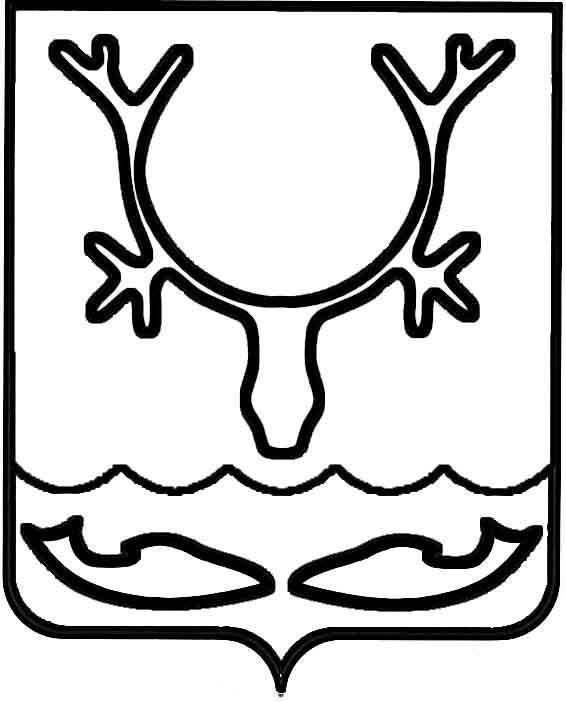 Администрация муниципального образования
"Городской округ "Город Нарьян-Мар"ПОСТАНОВЛЕНИЕВ целях устранения выявленной технической ошибки в Перечне многоквартирных домов, по которым принимается решение о формировании фонда капитального ремонта на счете регионального оператора в рамках реализации региональной программы капитального ремонта общего имущества 
в многоквартирных домах, Администрация муниципального образования "Городской округ "Город Нарьян-Мар"П О С Т А Н О В Л Я Е Т:1. Внести в постановление Администрации муниципального образования "Городской округ "Город Нарьян-Мар" от 15.05.2020 № 350 "О принятии решения 
по определению способа формирования фонда капитального ремонта 
в многоквартирных домах города Нарьян-Мара, собственники помещений в которых не приняли решение по уплате взносов" изменение, изложив Приложение  
к постановлению в новой редакции согласно приложению к настоящему постановлению.2. Настоящее постановление вступает в силу после его официального опубликования.Приложениек постановлению Администрациимуниципального образования "Городской округ "Город Нарьян-Мар"от 26.05.2020 № 366"Приложениек постановлению Администрациимуниципального образования "Городской округ "Город Нарьян-Мар"от 15.05.2020 № 350Перечень многоквартирных домов, по которым принимается решение 
о формировании фонда капитального ремонта на счете регионального оператора 
в рамках реализации региональной программы капитального ремонта общего имущества в многоквартирных домах".26.05.2020№366О внесении изменения в постановление Администрации муниципального образования "Городской округ "Город Нарьян-Мар"                 от 15.05.2020 № 350 "О принятии решения              по определению способа формирования фонда капитального ремонта в многоквартирных домах города Нарьян-Мара, собственники помещений в которых не приняли решение            по уплате взносов"Глава города Нарьян-Мара О.О. Белак№ п/пАдреса многоквартирных домов1г. Нарьян-Мар, ул. Авиаторов, дом 222г. Нарьян-Мар, ул. Авиаторов, дом 24, корпус 13г. Нарьян-Мар, ул. имени И.К. Швецова, дом 14г. Нарьян-Мар, ул. имени В.В. Сущинского, дом 45г. Нарьян-Мар, ул. Первомайская, дом 16